Figures captions:Figures 1–9 Incomplete diagrams of Characithecium triprolatum n. sp. (1) Composite (ventral view) of entire specimen. Scale bar = 50 µm. (2) Ventral anchor. Scale bar = 10 µm. (3) Dorsal anchor. Scale bar = 10 µm. (4) Ventral bar. Scale bar = 5 µm. (5) Dorsal bar. Scale bar = 5 µm. (6) Hook pair 4. Scale bar = 5 µm. (7) Hook pair 1. Scale bar = 5 µm. (8) Male copulatory organ. Scale bar = 10 µm. (9) Egg. Scale bar = 20 µm.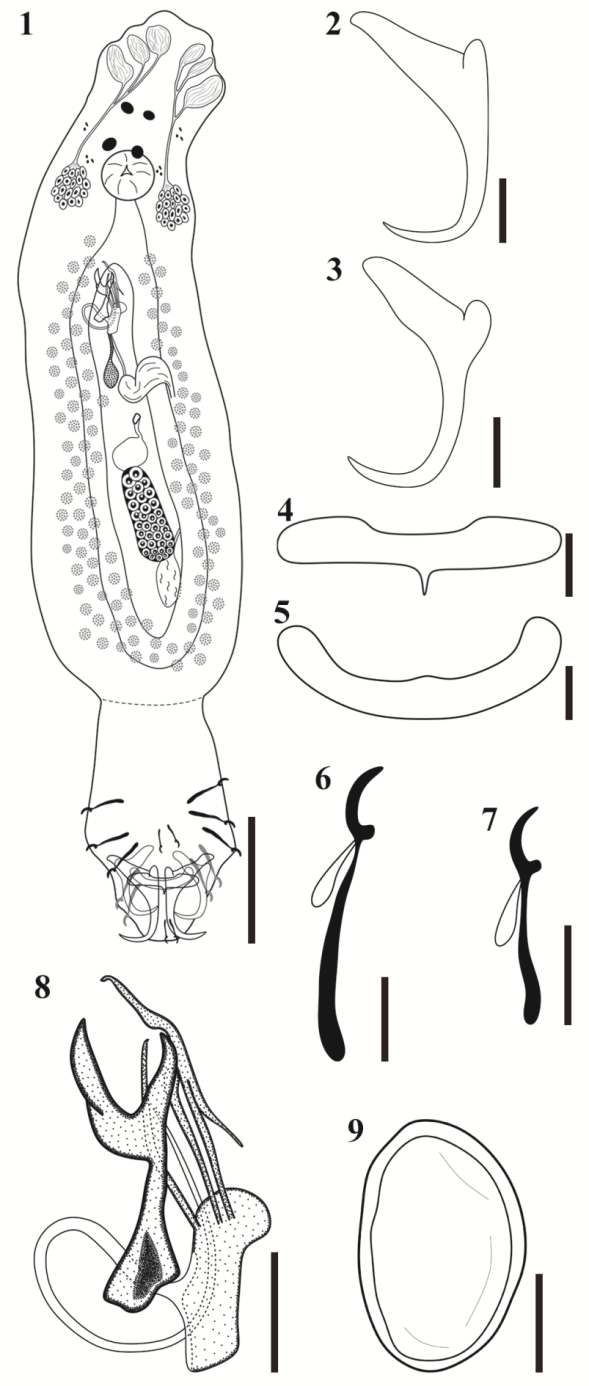 